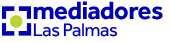 Nombre y Apellidos:	__________________________________________________________________D.N.I.			____________________Domicilio:		__________________________________________________________________Localidad:		__________________________________________________________________C.P.:			__________________Teléfonos:		________________________________________________e-mail:		 ____________________________________________________________		COLEGIO DE MEDIADORES DE SEGUROS DE LAS PALMAS es el Responsable del tratamiento de los datos personales del Interesado y le informa de que estos datos se tratarán de conformidad con lo dispuesto en el Reglamento (UE) 2016/679, de 27 de abril (GDPR), y la Ley Orgánica 3/2018, de 5 de diciembre (LOPDGDD), por lo que se le facilita la siguiente información del tratamiento: Fines y legitimación del tratamiento: prestación de servicios de formación y mantenimiento del historial académico (por interés legítimo del responsable, art. 6.1.f GDPR) y envío de comunicaciones de productos o servicios (con el consentimiento del interesado, art. 6.1.a GDPR). Criterios de conservación de los datos: se conservarán durante no más tiempo del necesario para mantener el fin del tratamiento o mientras existan prescripciones legales que dictaminen su custodia y cuando ya no sea necesario para ello, se suprimirán con medidas de seguridad adecuadas para garantizar la anonimización de los datos o la destrucción total de los mismos. Comunicación de los datos: no se comunicarán los datos a terceros, salvo obligación legal.Derechos que asisten al Interesado: - Derecho a retirar el consentimiento en cualquier momento. - Derecho de acceso, rectificación, portabilidad y supresión de sus datos y de limitación u oposición a su tratamiento. - Derecho a presentar una reclamación ante la Autoridad de control (www.aepd.es) si considera que el tratamiento no se ajusta a la normativa vigente. Datos de contacto para ejercer sus derechos: COLEGIO DE MEDIADORES DE SEGUROS DE LAS PALMAS. C/ LEÓN Y CASTILLO, 11 - 35003 LAS PALMAS DE GRAN CANARIA (Las Palmas). Email: colegio.laspalmas@mediadoresdeseguros.com Datos de contacto del delegado de protección de datos: TRIANA 84- 2ºF - protecciondedatos@preblacanarias.com El Interesado o su representante legal consiente el tratamiento de sus datos en los términos expuestos: Nombre ..........................................................................................., con NIF .............................Firma:* Adjuntar justificante de ingreso de la reserva de plaza y enviar a colegio.laspalmas@mediadoresdeseguros.comBoletín de Inscripción de reserva de plaza: